附报价单单位名称（盖章）： 单位地址：联系人：            联系方式：序号采购商品名称型号规格型号规格数量数量单位单价(元)总价(元)备注设备部分　设备部分　设备部分　设备部分　设备部分　设备部分　设备部分　设备部分　设备部分　设备部分　1折叠椅采用可折叠钢制框架，烤漆处理，座板采用宽型包边设计，海绵填充，彩色环保皮饰面。采用可折叠钢制框架，烤漆处理，座板采用宽型包边设计，海绵填充，彩色环保皮饰面。6060张2蓝牙音响一、蓝牙麦克风1个，品牌：Echor(艾可)
★1.无线麦克风采用蓝牙技术，发射器与接收器自动对频任意匹配，全部通用；
2.系统采用近距离联接机制，对频范围不大于5米，防止各教室之间串扰；使用距离确保15米内无噪音、断音、无死角；
3.发射器要求采用充电式锂电池，满电状态下可连续使用时间不小于20小时；充电接口采用通用的USB接口，方便使用；
4. 可颈挂，手持，领夹等多种方式使用。
5. 音质清晰，适合教学。内置咪头，可以直接使用，亦可外接咪头，麦克风灵敏度高，具有自动增益功能，确保拾音范围不小于25CM；
6.发射器小巧、轻便，便于携带；
★7.发射器具有电脑翻页器功能，可以与教室里蓝牙接收器实现电脑翻页功能，无需另配接收器；
8.具有激光教鞭功能。
9.具有麦克风音量调节功能。
★10.具有闲置静音，防止啸叫技术。
11.技术指标：
12.发射使用频率：2402 – 2480 MHz；
13.调制方法：GFSK，BT = 0.5 Gaussian；
14.发射功率：小于2.5 mW；。
15.有效接收距离：15米以内；
16.拾音范围：60度夹角，心型指向，距离不小于25CM
17.连续使用时间：20小时以上
★18.蓝牙麦克风设备产品须符合国家射频法令SRRC规定，提供相关证书复印件，要求证书网上可查询；
二、蓝牙无线音箱一对
1．扩音音箱内置蓝牙接收模块能与蓝牙麦克风互相匹配，实现自动对频、班班通用。
2.必须使用蓝牙接收方式，使用频率：2402 - 2480 MHz。
3.调制方法： GFSK,BT = 0.5 Gaussian。
4.蓝牙自动扫瞄、配对、锁定。
5.输出功率：60*2W，蓝牙音箱输出音量高于100 db(含)。音量在距离音箱5米时高于70 db。
6.频率响应：50 Hz ~25 KHz。
7.灵敏度：-80dBm。
8.PC输入接口：双路立体声RCA插孔*1
9.输出接口：全频输出60W功率端子*1。
10.调节形式：立体声音量旋钮、麦克风音量旋钮。
11.*音箱具备USB通讯接口，可以通过发射器实现对电脑翻页功能；
12.音箱可以与蓝牙教学麦克风发射器通用，建立有效连接后，其他有效范围内的话筒发射器将无法再与之连接，确保临近教室之间互不干扰。
13.无线接收与功放、音箱三合一体安装简便，便于维修替换。
三、投标要求：
1、一年硬件免费保修。
★2、投标蓝牙麦克风设备产品须有国家工业及信息化部所颁发的SRRC无线电发射设备型号核准证证书，设备名称必须是蓝牙设备；
3、投标时必须提供蓝牙麦克风的检验报告
4、投标产品音箱必须提供通过中国质量认证中心的3C认证。
5、投标文件中必须提供产品彩页或厂方技术参数证明文件等须对投标所列参数、功能有详细说明，并必须加盖产品厂家公章。一、蓝牙麦克风1个，品牌：Echor(艾可)
★1.无线麦克风采用蓝牙技术，发射器与接收器自动对频任意匹配，全部通用；
2.系统采用近距离联接机制，对频范围不大于5米，防止各教室之间串扰；使用距离确保15米内无噪音、断音、无死角；
3.发射器要求采用充电式锂电池，满电状态下可连续使用时间不小于20小时；充电接口采用通用的USB接口，方便使用；
4. 可颈挂，手持，领夹等多种方式使用。
5. 音质清晰，适合教学。内置咪头，可以直接使用，亦可外接咪头，麦克风灵敏度高，具有自动增益功能，确保拾音范围不小于25CM；
6.发射器小巧、轻便，便于携带；
★7.发射器具有电脑翻页器功能，可以与教室里蓝牙接收器实现电脑翻页功能，无需另配接收器；
8.具有激光教鞭功能。
9.具有麦克风音量调节功能。
★10.具有闲置静音，防止啸叫技术。
11.技术指标：
12.发射使用频率：2402 – 2480 MHz；
13.调制方法：GFSK，BT = 0.5 Gaussian；
14.发射功率：小于2.5 mW；。
15.有效接收距离：15米以内；
16.拾音范围：60度夹角，心型指向，距离不小于25CM
17.连续使用时间：20小时以上
★18.蓝牙麦克风设备产品须符合国家射频法令SRRC规定，提供相关证书复印件，要求证书网上可查询；
二、蓝牙无线音箱一对
1．扩音音箱内置蓝牙接收模块能与蓝牙麦克风互相匹配，实现自动对频、班班通用。
2.必须使用蓝牙接收方式，使用频率：2402 - 2480 MHz。
3.调制方法： GFSK,BT = 0.5 Gaussian。
4.蓝牙自动扫瞄、配对、锁定。
5.输出功率：60*2W，蓝牙音箱输出音量高于100 db(含)。音量在距离音箱5米时高于70 db。
6.频率响应：50 Hz ~25 KHz。
7.灵敏度：-80dBm。
8.PC输入接口：双路立体声RCA插孔*1
9.输出接口：全频输出60W功率端子*1。
10.调节形式：立体声音量旋钮、麦克风音量旋钮。
11.*音箱具备USB通讯接口，可以通过发射器实现对电脑翻页功能；
12.音箱可以与蓝牙教学麦克风发射器通用，建立有效连接后，其他有效范围内的话筒发射器将无法再与之连接，确保临近教室之间互不干扰。
13.无线接收与功放、音箱三合一体安装简便，便于维修替换。
三、投标要求：
1、一年硬件免费保修。
★2、投标蓝牙麦克风设备产品须有国家工业及信息化部所颁发的SRRC无线电发射设备型号核准证证书，设备名称必须是蓝牙设备；
3、投标时必须提供蓝牙麦克风的检验报告
4、投标产品音箱必须提供通过中国质量认证中心的3C认证。
5、投标文件中必须提供产品彩页或厂方技术参数证明文件等须对投标所列参数、功能有详细说明，并必须加盖产品厂家公章。11套3双人化妆台1、免漆板做骨架，15mm夹板做背板，pcv线条收口。
2、镜子：5mm厚镀银镜片，成镜清晰、高逼真性、抗腐蚀性、防水防潮，精磨抛光、磨边；
3、含五金挂件，缝隙用高品质玻璃胶等填缝，包辅材和安装，安装后平整美观，无安全隐患。
4、尺寸1200*600*750mm，镜面里面做格式储物柜，旁边带暗扣，镜子上面做LED柔光灯，化妆台下面带抽屉，抽屉深度尺寸≥10CM。1、免漆板做骨架，15mm夹板做背板，pcv线条收口。
2、镜子：5mm厚镀银镜片，成镜清晰、高逼真性、抗腐蚀性、防水防潮，精磨抛光、磨边；
3、含五金挂件，缝隙用高品质玻璃胶等填缝，包辅材和安装，安装后平整美观，无安全隐患。
4、尺寸1200*600*750mm，镜面里面做格式储物柜，旁边带暗扣，镜子上面做LED柔光灯，化妆台下面带抽屉，抽屉深度尺寸≥10CM。88张415门收纳柜规格：1850×850×390mm；
1、采用上海宝钢0.6mm优质冷轧板,表面静电粉末喷塑,环保无毒害,无气味；
2、焊接部分采用高标准熔接焊；
3、表面平整光滑,超薄边。
4、共15个门规格：1850×850×390mm；
1、采用上海宝钢0.6mm优质冷轧板,表面静电粉末喷塑,环保无毒害,无气味；
2、焊接部分采用高标准熔接焊；
3、表面平整光滑,超薄边。
4、共15个门22个5镜子1.环保镜子磨边.主材料、人工辅材料及安装费用1.环保镜子磨边.主材料、人工辅材料及安装费用20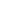 20㎡6镜子基础垫平1、爱香世家牌做骨架.2.15mm夹板做背板.3.pcv线条收口.4人工安装费、辅料费、机械费等.1、爱香世家牌做骨架.2.15mm夹板做背板.3.pcv线条收口.4人工安装费、辅料费、机械费等.2020㎡7舞蹈把杆1.柳木舞蹈把杆.主材料、人工辅材料及安装费用1.柳木舞蹈把杆.主材料、人工辅材料及安装费用1818M8鞋柜1、免漆板爱香世家牌做骨架.2.16mm夹板做背板.3.pcv线条收口.人工安装费、辅料费、机械费等.。1、免漆板爱香世家牌做骨架.2.16mm夹板做背板.3.pcv线条收口.人工安装费、辅料费、机械费等.。2.42.4M9立式空调品牌型号：格力KFR-120LW/(12568S)Ac-21、功能参数：匹数：5匹；冷暖类型：冷暖；变频/定频：定频；制冷剂：R22冷媒；电辅加热：是；制冷量：12000W；制冷功率：3690W；制热量：13700（17200）W；制热功率：3870（7370）W；电辅加热功率:3500W；制冷面积：55-85㎡；制热面积：55-85㎡；室内噪音：≤50 dB(A)；室外噪音：≤60dB(A)；能效比：2级；循环风量：2000m3/h       
2、规格参数：内机尺寸：581×1870×395(宽×高×深)(mm)；外机尺寸：1032×1250×412(宽×高×深)(mm)；内机质量：63kg；外机质量：108kg
3、厂家免费标准配置：
室内机1台、室外机1台、铜管4米、排水管1.5米、电源线1.5米、电池1对、胶泥1块、墙孔套1个、说明书1份
4、安装时需要另外增加的：1个墙洞，外机至内机电源线，线槽，高空作业费，空开等辅助材料。品牌型号：格力KFR-120LW/(12568S)Ac-21、功能参数：匹数：5匹；冷暖类型：冷暖；变频/定频：定频；制冷剂：R22冷媒；电辅加热：是；制冷量：12000W；制冷功率：3690W；制热量：13700（17200）W；制热功率：3870（7370）W；电辅加热功率:3500W；制冷面积：55-85㎡；制热面积：55-85㎡；室内噪音：≤50 dB(A)；室外噪音：≤60dB(A)；能效比：2级；循环风量：2000m3/h       
2、规格参数：内机尺寸：581×1870×395(宽×高×深)(mm)；外机尺寸：1032×1250×412(宽×高×深)(mm)；内机质量：63kg；外机质量：108kg
3、厂家免费标准配置：
室内机1台、室外机1台、铜管4米、排水管1.5米、电源线1.5米、电池1对、胶泥1块、墙孔套1个、说明书1份
4、安装时需要另外增加的：1个墙洞，外机至内机电源线，线槽，高空作业费，空开等辅助材料。22台装修部分装修部分装修部分装修部分装修部分装修部分装修部分装修部分装修部分装修部分10玻璃隔墙玻璃隔墙1.12里玻璃门.包括人工安装费、辅料费、机械费等.1.12里玻璃门.包括人工安装费、辅料费、机械费等.55㎡11玻璃隔墙立柱玻璃隔墙立柱1、免漆板爱香世家牌做骨架.2.16mm夹板做背板.3.pcv线条收口.人工安装费、辅料费、机械费等.。1、免漆板爱香世家牌做骨架.2.16mm夹板做背板.3.pcv线条收口.人工安装费、辅料费、机械费等.。25m12双开玻璃门双开玻璃门1.12里玻璃门.重力地弹簧.拉手.七字夹.包括人工安装费、辅料费、机械费等<宽1800*高2200>1.12里玻璃门.重力地弹簧.拉手.七字夹.包括人工安装费、辅料费、机械费等<宽1800*高2200>2㎡13亚克力文化牌亚克力文化牌1.有机玻璃文化牌.主材料、人工辅材料及安装费用1.有机玻璃文化牌.主材料、人工辅材料及安装费用4个14腻子腻子腻子粉.主要是重碳酸钙、滑石粉等。可填补局部有凹陷的工作表面，也可在全部表面刮除，在底漆层干透后，施涂于底漆层表面。要求附着性好、烘烤过程中不产生裂纹。 腻子粉.主要是重碳酸钙、滑石粉等。可填补局部有凹陷的工作表面，也可在全部表面刮除，在底漆层干透后，施涂于底漆层表面。要求附着性好、烘烤过程中不产生裂纹。 300㎡15乳胶漆乳胶漆净味内墙漆一底二面净味内墙漆一底二面300㎡16复合木地板复合木地板1、包含复合木地板：
  1) 底层：由聚酯材料制成，起防潮作用。 　　
  2) 基层：由密度板制成。 　　
  3) 装饰层：利用三聚氢氨加热反应后化学性质稳定，不再发生化学反应的特性，使这种纸成为一种美观耐用的装饰层。 　　
  4) 耐磨层：是在强化地板的表层上均匀压制一层三氧化二铝组成的耐磨剂。三氧化二铝的含量和薄膜的厚度决定了耐磨的转数。1、包含复合木地板：
  1) 底层：由聚酯材料制成，起防潮作用。 　　
  2) 基层：由密度板制成。 　　
  3) 装饰层：利用三聚氢氨加热反应后化学性质稳定，不再发生化学反应的特性，使这种纸成为一种美观耐用的装饰层。 　　
  4) 耐磨层：是在强化地板的表层上均匀压制一层三氧化二铝组成的耐磨剂。三氧化二铝的含量和薄膜的厚度决定了耐磨的转数。135㎡17地脚线地脚线1.PVC地脚线.主材料、人工辅材料及安装费用1.PVC地脚线.主材料、人工辅材料及安装费用40m18自流平自流平1、打磨凿平地板。
2、用自流平专用无溶剂、粒子致密的厚浆型涂料铺平约2mm-5mm。1、打磨凿平地板。
2、用自流平专用无溶剂、粒子致密的厚浆型涂料铺平约2mm-5mm。138㎡19灯架灯架1.灯架带灯管.包括人工安装费、辅料费、机械费等1.灯架带灯管.包括人工安装费、辅料费、机械费等14个20开关、插座开关、插座1..国家标准《住宅设计规范》（GB50096－1996）第6．5．4条规定，电源插座的数量应不少于表1的规定包括人工安装费、辅料费、机械费等1..国家标准《住宅设计规范》（GB50096－1996）第6．5．4条规定，电源插座的数量应不少于表1的规定包括人工安装费、辅料费、机械费等20个21配电箱配电箱配电箱箱体选用的钢板厚度不小于1.5mm，配电柜柜体选用不少于2.0mm厚度的冷轧钢板制成，钢板箱门、钢板盘面厚度不小于2.0mm，背板厚度不小于3.0mm，导轨必须结实，配电柜的结构应完整坚固。配电箱箱体选用的钢板厚度不小于1.5mm，配电柜柜体选用不少于2.0mm厚度的冷轧钢板制成，钢板箱门、钢板盘面厚度不小于2.0mm，背板厚度不小于3.0mm，导轨必须结实，配电柜的结构应完整坚固。1个22强电布线强电布线1.电线2.5平.4平.6平，10平。；
2.含材料及开槽、管道安装、补灰及325海螺水泥砂浆等辅料。1.电线2.5平.4平.6平，10平。；
2.含材料及开槽、管道安装、补灰及325海螺水泥砂浆等辅料。138m2金额总计（含税价）：                                     （大写）金额总计（含税价）：                                     （大写）金额总计（含税价）：                                     （大写）金额总计（含税价）：                                     （大写）金额总计（含税价）：                                     （大写）金额总计（含税价）：                                     （大写）金额总计（含税价）：                                     （大写）￥        （小写）￥        （小写）￥        （小写）